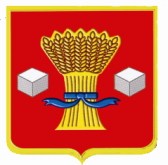 АдминистрацияСветлоярского муниципального района Волгоградской областиПОСТАНОВЛЕНИЕот  06.07.2017                    № 1459Об изменении типа муниципальногоказенного учреждения Светлоярского городского поселения Светлоярского муниципального района Волгоградскойобласти «Управление благоустройства»В соответствии со статьей 120 Гражданского кодекса Российской Федерации,  постановлением администрации Светлоярского муниципального района Волгоградской области от 03.02.2016 № 140 «Об утверждении Порядка создания, реорганизации, изменения типа и ликвидации муниципальных учреждений Светлоярского муниципального района Волгоградской области, а также утверждения уставов муниципальных учреждений и внесения в них изменений», руководствуясь Уставом Светлоярского муниципального района Волгоградской области, Уставом Светлоярского городского поселения Светлоярского муниципального района Волгоградской области,п о с т а н о в л я ю:Изменить тип и переименовать в срок до 01.08.2017 муниципальное казенное учреждение Светлоярского городского поселения Светлоярского муниципального района Волгоградской области «Управление благоустройства» на муниципальное бюджетное учреждение Светлоярского городского поселения Светлоярского муниципального района Волгоградской области «Управление благоустройства».Утвердить перечень мероприятий по изменению типа указанного в пункте 1 настоящего постановления муниципального учреждения (приложение 1).Директору муниципального казенного учреждения Светлоярского городского поселения Светлоярского муниципального района Волгоградской области «Управление благоустройства» О.С.Козачук обеспечить своевременное выполнение плана мероприятий.Отделу по муниципальной службе, общим и кадровым вопросам (Сороколетова Е.В.) разместить настоящее постановление в сети Интернет на официальном сайте Светлоярского муниципального района Волгоградской области.Настоящее постановление вступает в силу с момента его подписания.Контроль над исполнением настоящего постановления возложить на заместителя главы Светлоярского муниципального района                       А.М. Горбунова.Глава муниципального района                                                   Б.Б. КоротковИсп. Евдокимова Л.А.Приложениек постановлению администрации Светлоярского муниципального района от 06.07.2017 № 1459Перечень мероприятий по изменению типа муниципального казенного учреждения Светлоярского городского поселения Светлоярского муниципального района Волгоградской области «Управление благоустройства»Управляющий делами                                                            Т. В. Распутина № п/пНаименование мероприятияСрок выполнения мероприятияОтветственный исполнитель12341Подготовить проект Устава в новой редакции (в части изменения типа учреждения и расширения видов деятельности) и проект постановления о его утвержденииДо 12.07.2017 включительноЮридический отдел администрации муниципального района,  руководитель учреждения2Утвердить Устав в новой редакцииДо 19.07.2017 включительноРуководитель учреждения3Подготовить изменения в штатное расписание учреждения в учетом расширения видов деятельности учрежденияДо 19.07.2017 включительноРуководитель учреждения4Представить в Межрайонную ИФНС России № 8 по Волгоградской области для государственной регистрации учредительные документыДо 21.07.2017 включительноРуководитель учреждения5Внести соответствующие изменения в трудовые договоры руководителя учреждения, работников учрежденияВ течение 5 дней со дня государственной регистрации уставаОтдел по муниципальной службе, общим и кадровым вопросам, руководитель учреждения6Разработать проект плана финансово-хозяйственной деятельности учреждения и проект муниципального заданияДо 21.07.2017 включительноРуководитель учреждения, отдел бюджетно-финансовой политики7Осуществлять контроль за исполнением обязательств по муниципальным контрактам, заключенным до изменения существующего типа учрежденийПостоянноРуководитель учреждения, расчетно-финансовый отдел8Внести изменения в бланки учреждения  (письма, приказы, общие бланки)В течение 3 рабочих дней с момента государственной регистрацииРуководитель учреждения9Письменно уведомить контрагентов (кредиторов, дебиторов, иных партнеров) об изменении типа учрежденияВ течение 10 дней с момента регистрации в ИФНСРуководитель учреждения, расчетно-финансовый отдел123410Замена печатей и штампов учрежденияВ течение 3 рабочих дней с момента государственной регистрацииРуководитель учреждения11Обеспечить закрепление за учреждением имущества на праве оперативного управления, особо ценное движимое и иное недвижимое имущество и внести соответствующие изменения в реестр муниципального имуществаВ течение месяца со дня государственной регистрации уставаОтдел по управлению муниципальным имуществом и земельными ресурсами, Расчетно-финансовый отдел12Организовать финансовое обеспечение деятельности учрежденияВ течение месяца со дня государственной регистрации уставаОтдел бюджетно-финансовой политики13Внести изменения в сведения об учреждении на электронных сайтах bus.gov.ru  и zakupki.gov.ru В течение 10 дней с момента регистрации в МИФНСРуководитель учреждения14Представить выписку из ЕГРЮЛ в отдел бюджетно-финансовой политикиВ течение 3 рабочих дней с момента государственной регистрацииРуководитель учреждения15Внести изменения в список участников (не участников) бюджетного процессаВ течение 10 дней с момента государственной регистрацииОтдел бюджетно-финансовой политики